1. STATE SITE NUMBER [FOR OFFICE USE]: 2. OTHER CEMETERY NUMBER(S): 3. IS THIS A REVISIT SUBMISSION?					YES	NO4. CEMETERY NAME(S): 5. COUNTY: 6. Cemetery address or location description: 7. Cemetery Owner and address (if different than above): 8. Name and contact info of individual(s) or institution(s) who hold more information about this cemetery: 8A. What info do they have? 9. Access to THIS cemetery IS:				RESTRICTED		UNRESTRICTED 9A. EXPLAIN: 10. First and last name: 11. ORGANIZATION: 12. ADDRESS: 13. PHONE NUMBER: 14. RECORDERS RELATIONSHIP TO CEMETERY: PROPERTY OWNER DESCENDANT RESEARCHER GENERAL INTEREST15. LATITUDE: LONGITUDE: OTHER COORDINATES: 	15A. SOURCE (GOOGLE MAPS, GPS, ETC.): 16. CEMETERY TYPE:PUBLIC		MUNICIPAL STATE FEDERAL MILITARY TRIBALPRIVATE		FAMILY CHURCH (REPORT NAME/DENOMINATION) FRATERNAL/ORGANIZATION 			(REPORT NAME) OTHER UNKNOWN/ABANDONED16A. DETAILS OR EXPLANATIONS: 17. CURRENT STATUS:WELL MAINTAINED AND PRESERVED 	MARGINALLY MAINTAINEDNOT MAINTAINED 				OVERGROWN, BUT EASILY IDENTIFIABLEOVERGROWN, NOT EASILY IDENTIFIABLE NOT IDENTIFIABLE AS A BURIAL SITE (OR KNOWN TO EXIST BY ORAL TRADITION)18. NUMBER OF MARKED GRAVES: 19. POSSIBLE NUMBER OF UNMARKED GRAVES: 20. KNOWN YEARS OR PERIOD OF USE: 21. DATE OF EARLIEST MARKER:  22. DATE OF MOST RECENT MARKER: 23. BURIALS IN THIS CEMETERY ARE:MARKED WITH GRAVESTONES, MONUMENTS, WALLS, FENCES, CRYPTS, MAUSOLEUMS, OR OTHER VISIBLE FUNERARY ARCHITECTUREUNMARKED ONLY, DEPRESSIONS PRESENT OR POSSIBLY MARKED BY UNINSCRIBED FIELD STONES, PLANTS, SHELLS, OR ARTIFACTSBOTH MARKED AND UNMARKED24. ARE THERE UNUSUAL OR SIGNIFICANT MARKERS PRESENT? 		YES	NO24A. IF YES, PLEASE DESCRIBE: 25. TO WHICH CULTURE WERE PEOPLE BURIED IN THIS CEMETERY MOST OFTEN AFFILIATED? (CHECK ALL THAT APPLY):	AFRICAN AMERICAN EURO AMERICAN NATIVE AMERICAN UNKNOWN 			OTHER (DESCRIBE):25A. HOW HAS THE ABOVE BEEN DETERMINED (EX. DOCUMENTS, ARTIFACTS, ORAL TRADITION)? 26. ARE ARTIFACT PRESENT ON OR NEAR BURIALS OR WITHIN THE CEMETERY’S GROUNDS? YES 	NO 	UNKNOWN	26A. DESCRIBE, INCLUDING LOCATION OR PROXIMITY TO OTHER CEMETERY ELEMENTS: 27. IS THE CEMETERY ENCLOSED?  						YES NO	27A. TYPE AND MATERIAL OF ENCLOSURE:			FENCE (MATERIAL TYPE): 		HEDGE (WHICH SPECIES): 		OTHER (EXPLAIN): 28. ARE THERE ANY OTHER NOTABLE FEATURES OR STRUCTURES WITHIN THIS CEMETERY?  		YES NO	28A. DESCRIBE: 29. ARE THERE ACTIVITIES OR NATURAL FORCES THAT THREATEN THE STABILITY OF THE SITE OR MIGHT IMPACT THE BURIALS? (CHECK ALL THAT APPLY.)  DEVELOPMENT OR CONSTRUCTION ACTIVITIES VANDALISM ANIMALS/GRAZING 	FARMING OPERATIONS INDUSTRIAL OPERATIONS EROSION NEGLECT NONE KNOWN 	OTHER (DESCRIBE): 29A. EXPLAIN: EXPLAIN HERE: Please email or mail completed form, map and any photographic attachments to:Melissa TimoHistoric Cemetery SpecialistOffice of State Archaeology4619 Mail Service CenterRaleigh, NC 27699-4619melissa.timo@ncdcr.gov  (919-814-6562)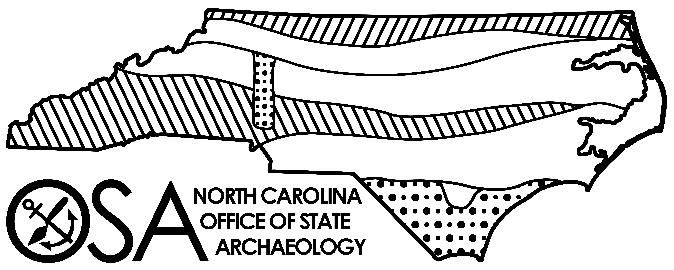 Cemetery Site File Form Submission Checklist*Required*Completed formSite location coordinatesMapStrongly encouragedPlanview map of cemetery layoutMarker description formPhotographsWarmly welcomedSite historiesGenealogical narrativesNeed help? Refer to the North Carolina Citizen Site Form Instructions for instructions and tips.Still can’t find your answer? Contact OSA! Melissa.timo@ncdcr.gov or 919-814-6562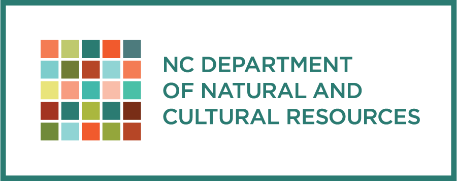 NORTH CAROLINA ARCHAEOLOGICAL SITE FORMCitizen Cemetery Site FormOffice of State Archaeology/Division of Archives & HistoryPlease fill out as much of the information as possible and attach a map showing the location of the site. A North Carolina state site number will be assigned to your site and the location added to our records based on the information you provide. GENERAL IDENTITY, LOCATION, AND OWNERSHIP INFORMATIONPRIMARY RECORDER INFORMATIONMAP DATAPlease attach a map showing location of cemetery. Contact NC OSA staff for help. Please provide coordinates (like Latitude and Longitude) so the site is recorded accurately on the landscape. A plan view sketch of cemetery is encouraged.CEMETERY DESCRIPTIONCEMETERY FEATURES INFORMATIONPlease complete the attached Marker Description Form and submit with application.THREATSHISTORICAL SIGNIFICANCE OF THE CEMETERY OR PERTINENT INFORMATIONName(s) on markerBirth dateDeath DateMarker TypeMarker MaterialCondition of markerInscription